Консультация для родителей.«Как упражнять руку ребёнка дляподготовки к письму»Письмо – сложный навык, и в полном объёме он недоступен ребёнку-дошкольнику. Поэтому в детском саду проводится целенаправленная работа по подготовке руки к письму. 	Подготовка руки к письму – это развитие мелкой моторики,формирование умения правильно держать карандаш, ручку, фломастер; правильное распределение мышечной нагрузки руки.Развитие мелкой моторики осуществляется на занятиях и в основном в свободной деятельности детей. Широко используются пальчиковые игры (3 – 4 раза в день), конструирование из бумаги, ручной труд.Правильный захват карандаша подразумевает, что его держат тремя пальцами: большим, указательным и средним (щепоть). При этом карандаш лежит на левой стороне среднего пальца. Большой палец поддерживает карандаш слева, а указательный – сверху. Верхний конец карандаша направлен в плечо. При правильном захвате карандаша указательный палец должен легко подниматься, и карандаш при этом не падает.Для формирования правильного захвата карандаша, проводится игровая гимнастика, для большого и указательного пальцев.Например:а) для большого пальца – упражнение «Скакалочка»(Ладони сжаты в кулачки, руки опущены вниз, большие пальцы вытянуты и производят круговые движения)Крутить «скакалочку» нужно сначала в одну сторону, потом в другую.Сопровождается игра четверостишием: Как у нашей АллочкиНовая скакалочка.Вертит быстро АллочкаРучки у скакалочки.б) для указательного пальца – упражнение «Складной ножичек»Ребёнок кладёт указательный палец на край стола. Первая фалангаосторожно сгибается и кладётся на стол. Вторая фаланга при этом находится перпендикулярно первой, а третья фаланга располагается параллельно первой.в) для большого и указательного пальцев – упражнение «Урожай»(Большой и указательный пальцы правой руки соединены с одноимёнными пальцами левой руки. Остальные пальцы на обеих руках согнуты и прижаты к ладоням).Сначала ненапряжённые пальцы (большие и указательные) образуют контур репки. Затем пальцы напрягаются, образуя контур свеклы. При максимальном напряжении образуют контур моркови. При выполнении упражнения необходимо чередовать напряжение с расслаблением. (Репка – свёкла – морковка – свёкла – репка и т.д.)Упражнение сопровождается стихами:Вырастала репкаЖёлтая и крепкая.Перед домом свёклаСмотрит прямо в окнаКорешочком удалась.Поедим её мы всласть.И морковки урожайСладкой, сочной собирай.Для многократного выполнения упражнения можно использовать стишок позволяющий контролировать количество выполненных упражнений:Эй, ребята, не зевай!Собираем урожай!С этой грядки – репку,С этой грядки – свёклу.Здесь возьмём морковку.Положили? И опятьНачинаем собирать.Здесь возьмём морковку.За морковкой – свёклу,А теперь – и репку,Что сидит так крепко.Положили? И опятьНачинаем собирать.Для развития «содружества» пальцев (щепоти) используются упражнения с карандашом («Покрути карандаш двумя пальцами; тремя пальцами») и без карандаша («Посолим суп», «покормим цыплят»).Правильное распределение мышечной нагрузки подразумевает: напряжение, быстрое чередование расслабления и силового напряжения.Именно такая последовательность смены тонуса мускулатуры рукосуществляется при правильном письме.Подготовка к технике письма – это развитие умения ориентироваться на плоскости листа; написание горизонтальных линий слева направо и вертикальных линий сверху вниз.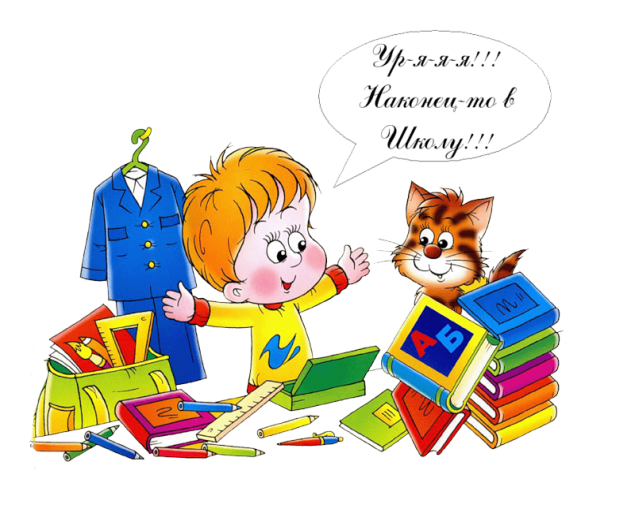 Консультацию подготовил: учитель - логопед Шкуратова И.П.